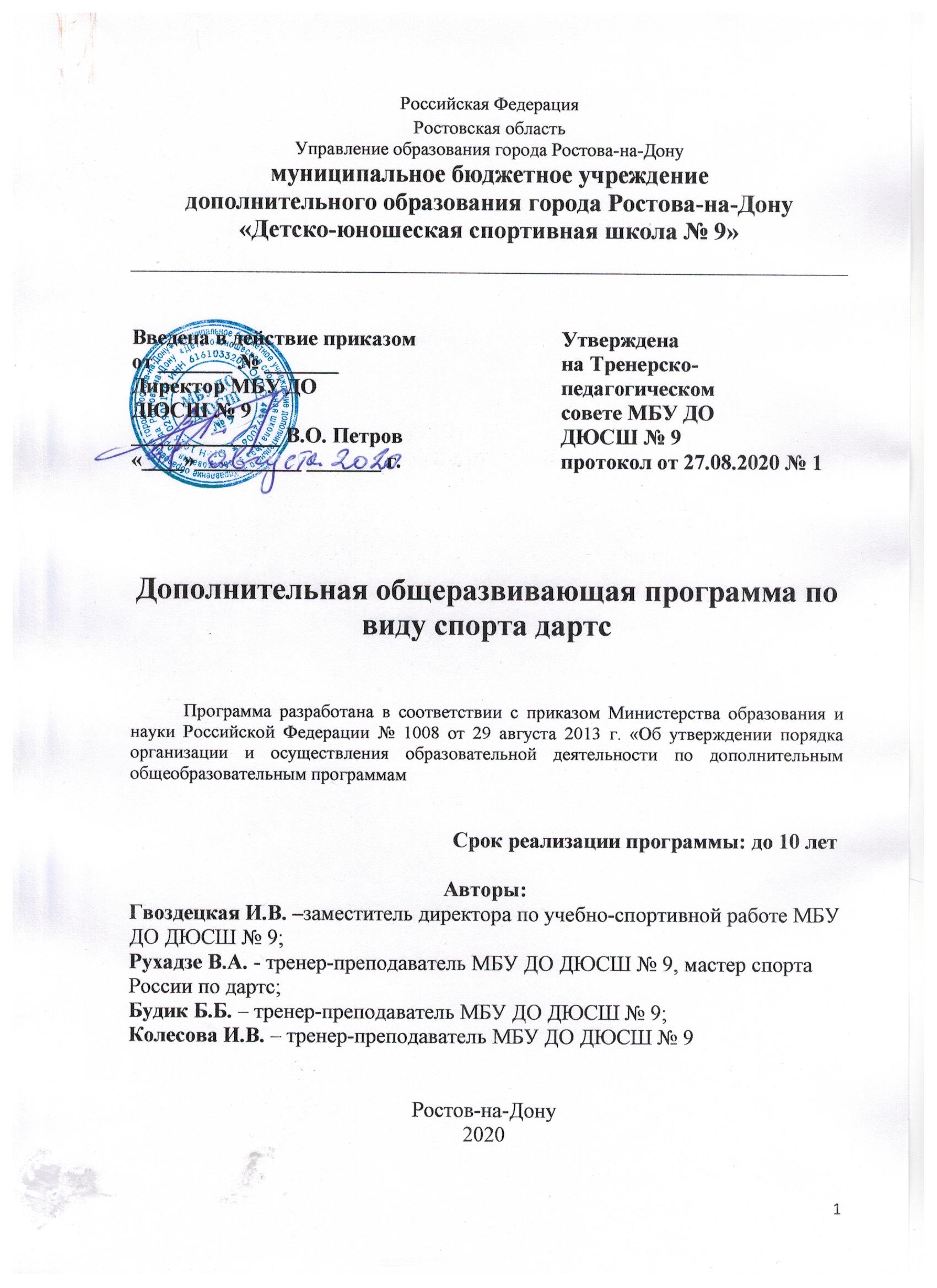 СодержаниеПОЯСНИТЕЛЬНАЯ ЗАПИСКАДополнительное образование детей физкультурно-спортивной направленности призвано реализовать индивидуально-личностные потенциалы детей и подростков, предоставляет возможность подрастающему поколению развивать средствами физической культуры и спорта не только физические способности, но и осуществлять планомерный процесс становления гармонично развитой личности. Среди большого многообразия средств решения этой задачи важное место занимает спортивная игра дартс.Дартс в переводе с английского означает метание коротких стрел (дротиков) в цель. Эта игра зародилась в Англии несколько веков назад, когда основным вооружением был лук. Стрельба из него требовала постоянной тренировки меткости глаза и твердости руки. Коротая долгие зимние вечера в тавернах, лучники нашли способ совершенствовать свое умение в неподходящих условиях, укоротив стрелы, стали метать их в прибитый к стене деревянный брус. В начале 20 века появились первые правила игры, стали проводиться официальные турниры.В 60-х годах дартс впервые транслировался по телевидению, а в начале 70-х покинув Великобританию, стал быстро завоевывать страны Европы, а затем и мира.В настоящее время ежегодно проводятся первенства, чемпионаты и Кубки континентов и мира, как среди любителей, так и среди профессионалов.В нашей стране дартс появился в 1989 году. В марте 1990 года был проведен первый чемпионат СССР среди дартс-клубов. С 1995 года стали проводиться ежегодные лично-командные первенства России среди молодежи до 18 лет, представители МБУ ДО ДЮСШ № 9 принимают в них участие с 2002 года.Дартс в России сравнительно молодой вид спорта. Это - интереснейший вид, которым могут заниматься абсолютно все: дети и взрослые, женщины и мужчины,  люди с серьезными физическими недостатками. Дартс прост, не требует специальной спортивной формы, инвентарь – не сложен и долговечен. Занятия в дартс улучшают координацию движений, стабилизируют работу сердечно-сосудистой системы. Час игры в дартс приравнивается к 3-х километровой прогулке в спокойном темпе. Расцветка мишени зелено-красно-бело-черная успокаивает зрение. Положительно влияет на глаза и сам бросок (постоянное переключение зрения с дротика на мишень). Игра на счет и необходимость запоминать варианты игровых комбинаций развивают память и логическое мышление.Дополнительная общеразвивающая программа по виду спорта дартс составлена в соответствии сс Федеральным законом Российской Федерации от 29 декабря 2012 г. N 273-ФЗ «Об образовании в Российской Федерации»;с Федеральным законом от 14.12.2007 № 329-ФЗ «О физической культуре и спорте в Российской Федерации»;с приказом Министерства образования и науки Российской Федерации № 1008 от 29 августа 2013 г. «Об утверждении порядка организации и осуществления образовательной деятельности по дополнительным общеобразовательным программам»;Постановление Администрации города Ростова-на-Дону № 153 от 19.02.2016 г.;с приказом Министерства спорта Российской Федерации № 1125 от 27.12.2013 г.Программа ориентирована на тренеров - преподавателей и обучающихся МБУ ДО ДЮСШ № 9.Цель Программы – формирование и развитие творческих и спортивных способностей обучающихся, удовлетворение их индивидуальных потребностей в физическом, интеллектуальном и нравственном совершенствовании посредством приобщения их к регулярным занятиям дартс.Основными задачами реализации Программы являются: укрепление здоровья и компенсация дефицита двигательной активности. Расширение двигательных возможностей; общая физическая подготовка; формирование широкого круга двигательных умений; формирование интереса к занятиям спортом; овладение теоретическими основами физической культуры и навыками самоконтроляосвоение знаний о происхождении и развитии дартс, гигиенических основах и требованиях безопасности при занятиях дартсукрепление здоровья и закаливание организма обучающихся; профилактика асоциального поведения обучающихся;укрепление физического и психического здоровья детей;приобретение опыта творческого использования физкультурно-спортивной деятельности для достижения личностно, профессионально и социально значимых целей.На обучение по Программе принимаются обучающиеся в возрасте 8-17 лет, не имеющие медицинских противопоказаний к занятиям дартс.Программа состоит из пояснительной записки; учебного плана, методической части; системы контроля и зачетных требований, перечня информационного обеспечения.Организация занятий по Программе осуществляется по спортивно-оздоровительному этапу подготовки:Срок обучения по Программе – от 1 года до 10 лет.Минимальное количество обучающихся, проходящих обучение представлены в таблице 1.Таблица 1.Медицинские, возрастные и психофизические требования к обучающимся спортивно-оздоровительного этапа подготовки - на него зачисляются обучающиеся, желающие заниматься спортом и имеющие разрешение врача. На этом этапе осуществляются физкультурно-оздоровительная работа, направленная на разностороннюю физическую подготовку и овладение основами техники выбранного вида спорта – дартс.УЧЕБНЫЙ ПЛАНСтруктура годичного цикла подготовки.МБУ ДО ДЮСШ № 9 организует работу с обучающимися в течение 52 недель. Учебный год начинается 1 сентября, закачивается 31 августа Образовательный процесс осуществляется в соответствии с расписанием тренировочных занятий, учебным планом, рассчитанным на 52 учебных недели в году (46 недель тренировочных занятий непосредственно в условиях школы и дополнительно 6 недель – в условиях оздоровительного лагеря спортивного профиля и по индивидуальным планам на период отдыха).Примерный учебный план тренировочных занятий представлен в таблице 2.Основными формами тренировочного процесса являются:тренировочные занятия; участие в соревнованиях:участие в спортивно-оздоровительных лагерях;инструкторская и судейская практика.Учебный план Программы представлен в таблице 2.Таблица 2.МЕТОДИЧЕСКАЯ ЧАСТЬТребования к результатам реализации программы на этапе спортивно-оздоровительной подготовки:В результате реализации Программы необходимо: сформировать у обучающихся установку на здоровый образ жизни;разностороннее развивать личность обучающихся;повышать двигательную активность обучающихся, укреплять их здоровье;выполнить контрольно-переводные нормативы;уметь выполнять технические и тактические приемы игры в дартс.Программный материал для теоретических занятий спортивно-оздоровительного этапа подготовки представлен в таблице 3.Таблица 3Программный материал для практической подготовки  представлен в таблице 4.Таблица 43.3.1. Техническая подготовкаИзготовка. Варианты изготовок. Роль двигательного аппарата и нервной системы дартсиста в обеспечении неподвижности тела при изготовке к броску. Положение туловища, рук, ног, головы при броске дротика. Хватка. Разновидности способов удержания дротика (хватки): двумя пальцами, тремя, четырьмя, пятью. Выбор одной из разновидностей хватки.Прицеливание. Техника прицеливания. Точкой прицеливания (условная проекция продольной оси дротика должна быть совмещена в вертикальной плоскости с точкой прицеливания). Чувство устойчивости изготовки, чувство времени, пространства, положения дротика и т.д.). Линиия прицеливания. Положение дротика во время прицеливания. Ошибки, допускаемые при прицеливании.Бросок. Основная задача выполнения прицельного броска заключаетсяв том, чтобы развить необходимую скорость движения дротика в нужном направлении и обеспечить наиболее рациональную траекторию его полета для попадания дротика точно в точку прицеливания.Условия выполнения броска - три фазы:1) начальная («отведение»);2) средняя («основная»);3) заключительная. Выпуск дротика.Основная задача при выполнении выпуска. Выбор правильного угла вылета дротика. Упражнения для обучения выполнению выпуска дротикаСесть за стол, поставить локоть либо на сам стол, либо на какой-то специальный упор. Угол, образованный плечом и предплечьем, должен быть немного больше 90°, кисть находится в вертикальном положении. Затем  расслабить мышцы предплечья, поддерживающие кисть в вертикальном положении, и дать ей возможность свободно «упасть» вперед с одновременным расслаблением пальцев,Выполняется то же самое упражнение, но с предварительным выполнением хватки для удержания дротика. После одновременного, мгновенного и полного расслабления пальцев дротик должен путем их раскрытия освободиться от захвата и упасть (воткнуться) и подложенный предварительно пенопласт, линолеум или любой подходящий для этого материал.Выполняется то же самое упражнение, но добавляется предварительное «отведение» (приведение предплечья к плечу), а затем движение предплечья вперед от плеча.Необходимо следить за тем, чтобы движения выполнялись в вертикальной плоскости, мышцы не перенапрягались и чтобы все движения были хорошо согласованы между собой.Выполнить то же самое упражнение в положении изготовки, предварительно подложив какой-либо подходящий материал, чтобы дротик после падения попал точно в него. Обратить внимание на угол, под которым он воткнется.Выполнить бросок в целом.Упражнения, направленные на совершенствование техники броскаПринять положение изготовки на линии броска, выполнять в медленном темпе первую фазу броска — «отведение» (приведение предплечья к плечу).Принять положение изготовки на линии броска, дартсист вначале в очень медленном темпе имитирует бросок, обращая внимание на работу всех частей тела, участвующий в выполнении броска. Затем скорость выполнения движений постепенно увеличиваеть, приближаясь к той, величина которой достигается в процессе реального выполнения броска.Принять изготовку, выполнить бросок по «белой» (без разметки) мишени. Обратить внимание на правильную постановку плеча, предплечья, хватку, оптимальное напряжение и расположение пальцев ведущей руки, осуществляющих выпуск, одновременное мгновенное и, по возможности, полное их расслабление. Принять изготовку, выполнить длительное удержание дротика (окончание его хвостовика или иглы) в районе прицеливания.Броски с отметкой прицеливания. Броски с выносом. Принять изготовку па линии броска и  выполнить серии бросков по различным точкам прицеливания, расположенным в вертикальной плоскости. Имитация выполнения броска.Броски с закрытыми глазами. Броски левой (у правши) и правой (у левши) рукой. Броски с разных дистанций. Броски на дальность. Броски дротиками с минимальной площадью оперения. Броски в заранее определенную зону мишени.Броски в определенную зону мишени (наиболее рационально начинать с бросков в центр мишени) с подсчетом общей суммы выбитых очков за подход.Броски в определенный сектор мишени. Основные задачи: повышение самоконтроля над выполняемыми движениями при броске, контроль за поддержанием максимально возможной устойчивости изготовки, улучшение точности попаданий.Участие в игре «Раунд». Основные задачи остаются такие же, как при выполнении предыдущего упражнения, но к ним добавляются еще две: 1) совершенствование навыка по изменению точки прицеливания (смена секторов); 2) наиболее рациональный и быстрый подсчет выбитых очков.Участие в игре «Раунд по удвоению». Основная задача — освоение важнейшего элемента игры — окончания.Участие в играх «170», «301». Участие в этих играх способствует более детальному изучению игрового формата, совершенствованию навыка быстрого и точного подсчета очков в усложненных условиях и, в связи с этим, принятию оптимальных тактических решении и их реализации путем правильного выбора и выполнения наиболее рациональных тактических действий и приемов.Броски на кучность по мишени с закрытыми глазами.Броски на результат в разных упражнениях.Метание дротика по листу бумаги (на кучность).Выполнение упражнений со сходом с места.Работа с увеличением времени на подготовку броска.Требования к технике безопасности на тренировочных занятияхОбщие требования безопасности.К занятиям дартсом допускаются обучающиеся прошедшие медицинский осмотр и инструктаж по технике безопасности.Опасность возникновения травм:при выполнении упражнения на неисправных мишенях и щитах;при выполнении упражнения без разминки;при выполнении упражнений с влажными руками;при нахождении в зоне броска во время выполнения метаний.В спортивном зале должны быть огнетушители и аптечка, укомплектованная необходимыми медикаментами и перевязочными средствами для оказания первой медицинской помощи пострадавшим.Требования безопасности перед началом занятий.Надеть спортивный костюм и спортивную обувь с нескользкой подошвой.Проверить исправность щитов, мишеней, дротиков.Пройти инструктаж на месте проведения непосредственно перед занятием.Провести разминку по ОФП и специальными упражнениям дартса.Требования безопасности во время занятий.Занятия проводятся в только присутствии и под руководством тренера-преподавателя, в строго указанное время, с учетом возраста, состояния  здоровья и подготовленности обучающихся.Обучающиеся располагаются для занятий только в местах отведенных тренером-преподавателем.Перед метанием необходимо убедиться в отсутствии обучающихся в секторе для метания.Не производить метания без разрешения тренера-преподавателя.Не оставлять без присмотра снаряды для метания.Выполняющему упражнения запрещается находиться в секторе соседних метаний.Запрещается находиться в секторе метания посторонним лицам (другим лицам секции) не выполняющим упражнения.Запрещается проводить любые операции с дротиками в направлении людей, предметов, оборудования зала.Участнику метания не подходить к мишени до тех пор, пока дротик не воткнется в мишень.Не стоять ближе  от метающего дротика.Не подбирать дротики с пола до завершения упражнения.Не подавать друг другу дротики броском.Запрещается употреблять продукты питания, пользоваться жевательной резинкой и пр. во время тренировочных занятий.Требования безопасности в аварийных ситуациях.При поломке или порче специального инвентаря (мишень, щит, дротики) немедленно сообщить об этом тренеру-преподавателю и прекратить занятия.В случае появления признаков недомогания во время проведения тренировочных занятий сообщить об этом тренеру-преподавателю и прекратить занятия.При получении обучающимся травмы тренер-преподаватель обязан немедленно оказать ему первую медицинскую помощь, сообщив о случившемся родителям  и администрации школы. При необходимости доставить пострадавшего в ближайшую больницу.В случае непредвиденной ситуации в спортивном зале (отсутствие света, порыв водопровода, пожар и т.д.) немедленно прекратить занятия. Тренеру-преподавателю эвакуировать обучающихся из зала и сообщить о случившемся в аварийные службы района или ближайшую пожарную часть, дежурному-вахтеру общеобразовательной школы и приступить к ликвидации очага порыва водопровода или очага возгорания с помощью первичных имеющихся средств.Требования безопасности по окончании занятий.Убирать спортивный инвентарь в места хранения.Снять спортивный костюм и спортивную обувь.Принять душ или вымыть лицо и руки с мылом.СИСТЕМА КОНТРОЛЯ И ЗАЧЕТНЫЕ ТРЕБОВАНИЯВажнейшей функцией управления тренировочным процессом наряду с планированием является контроль, определяющий эффективность многолетней подготовки обучающихся. Виды контроля:Текущий контроль (ведется на каждом тренировочном занятии, цель – оценка  усвоения изучаемого материала).Рубежный контроль (оценка результатов выступления в соревнованиях команды и индивидуальных игровых показателей).Промежуточный выполнение контрольно-переводных нормативов по физической и технической подготовке). Проводится два раза в год (октябрь и апрель).Итоговый контроль (выполнение контрольно-переводных нормативов по физической и технической подготовке) по окончании Программы.Уровень результатов обучающихся не должен быть ниже приведенных в таблице 5. Итоги проведенных контрольно-переводных нормативов анализируются, рассматриваются на заседаниях совета отделения и доводятся до сведения обучающихся и их родителей.Рекомендации по проведению аттестации обучающихсяПромежуточная аттестация обучающихся проводится два раза в год в октябре и апреле. Итоговая аттестация в апреле после освоения Программы.Перечень контрольно-переводных нормативов для проведения аттестации утверждается Педагогическим советом ежегодно.Ответственность за организацию и проведение промежуточной аттестации возлагается на заместителя директора по учебно-спортивной работе.Список аттестационной комиссии, даты проведения готовятся заместителем директора по учебно-спортивной работе, утверждаются приказом директора школы за две недели до начала аттестации.При составлении расписания необходимо учитывать, что в день разрешается проводить аттестацию обучающихся не более чем по 3 нормативам по ОФП, при этом, обучающиеся в день сдачи контрольно-переводных нормативов освобождаются от  тренировочных занятий.Аттестационная комиссия состоит из 5 человек. Допускается присутствие представителей муниципальных органов управления образования.Начало аттестации: определяется расписанием.Место проведения: спортивные залы общеобразовательных учреждений.Прием контрольно-переводных нормативов осуществляется тренером-преподавателем и членами аттестационной комиссии. После объявления результатов протоколы поступают в ДЮСШ.Ход и итоги аттестации протоколируются, протоколы хранятся в ДЮСШ в течение пяти лет.Обучающимся успешно сдавшим контрольно-переводные нормативы может быть предложен переход на освоение предпрофессиональной программы по дартс. Таблицы контрольно-переводных нормативов.Контрольно-переводные нормативы по общей и технической физической обучающихся спортивно-оздоровительного этапа подготовки представлены в таблице 5.Таблица 5Информационное обеспечение ПрограммыАксянов Н., Яковлев В. Дартс Методическое пособие. М: Интерконтакт, 1991Верхошанский Ю.В. Программирование тренировочного процессаГогунов Е.Н., Мартьянов Б.И. Психология физического воспитания и спорта: Учебн. пособие.- М. 2000.Зацегорский В.М. Физические качества спортсменаПостановление Администрации города Ростова-на-Дону № 705 от 11.08.2015 г.Постановление Администрации города Ростова-на-Дону № 153 от 19.02.2016 г.;Приказ Министерства образования и науки Российской Федерации № 1008 от 29 августа 2013 г. «Об утверждении порядка организации и осуществления образовательной деятельности по дополнительным общеобразовательным программам»Приказ Министерства спорта Российской Федерации № 1125 от 27.12.2013 г. «Об утверждении особенностей организации и осуществления образовательной, тренировочной и методической деятельности в области физической культуры и спорта»Спортивные игры. Учебник для вузов. Том 2 / под редакцией Ю.Д. Железняка, Ю.М. Портнова. – М.: Изд. Центр Академия, 2004.Фарфель В.С. Управление движениями в спортеФедеральный закон от 14.12.2007 № 329-ФЗ «О физической культуре и спорте в Российской Федерации».Федеральный закон Российской Федерации от 29 декабря 2012 г. N 273-ФЗ «Об образовании в Российской Федерации»ШилинЮ.Н., Каневская А.В. Теория и методика тренировки в дартс: Учебн. пособие-для студентов вузов физической культуры. – М.: СпортАкадемПресс, М. 2003Ярулов А.А. Психолого-педагогический словарь от «А» до «Я» //Школьные технологии.-2003.-№5-с. 221dartsclub.rudartslife.rudartsrf.rudartswdf.comidfed.infominstm.gov.ruuraldarts.webstolica.ruПояснительная записка 3Учебный планСтруктура годичного цикла подготовкиМетодическая частьТребования к результатам реализации программы на этапе спортивно-оздоровительной подготовкиПрограммный материал. Теоретическая подготовка.Программный материал для практических занятий.Техническая подготовкаТребования к технике безопасности на тренировочных занятиях4555668Система контроля и зачетные требованияРекомендации по проведению аттестации обучающихся.Таблицы контрольно-переводных нормативов.91010Информационное обеспечение Программы11Этап подготовкиНаполняемость групп (минимальное количество человек в группе) Наполняемость групп (максимальное количество человек в группе)Максимальный объем тренировочный нагрузки (час/нед.)спортивно-оздоровительный 15306Предметные областиЧасыТеория и методика физической культуры и спорта24Общая физическая подготовка 126Специальная физическая подготовка64Техническая подготовка68Тактическая подготовка10Психологическая  подготовка 6Участие в соревнованиях4Инструкторская и судейская практика4Контрольно-переводные нормативы6Всего часов за 52 недели312№ п/пНазвание темыЧасы1Физическая культура и спорт в России22История развития дартс23Краткие сведения о строение и функции организма человека24Оборудование и инвентарь для игры в дартс25Гигиена, закаливание, режим дня и питание дартиста46Врачебный контроль и самоконтроль27Правила соревнований211Психологическая подготовка, моральная и интеллектуальная подготовка412Меры обеспечения безопасности на тренировочных занятиях 4ИтогоИтого24 часа№ п\пНазвание темыЧасы1Общая физическая подготовка: медленный бег, общеразвивающие упражнения, подвижные игры, настольный теннис, плавание, прогулки; ежедневная утренняя зарядка (самостоятельно). 1262Специальная физическая подготовка: упражнения для мышц кисти и пальцев; упражнения для рук и плечевого пояса; упражнения для затылочных и плечевых мышц; упражнения для мышц спины и ног.упражнения на равновесие.643Техническая подготовка. Ознакомление с общими сведениями о броске дротика и элементами техники выполнения броска.Изготовка, хватка, прицеливание, бросок.Закрепление техники броска и максимальная адаптация ее к индивидуальным особенностям спортсмена.Усвоение правил безопасности при обращении с дротиками;Усвоение основных элементов техники броска.704Тактическая подготовка. Ознакомление с играми «Набор очков», «Большой раунд», «101»,»301», «Американский крикет». Специальные упражнения, направленные на развитие способности дартистов производить быстрый подсчет различных числовых комбинаций в усложненных ситуациях.105Психологическая подготовка. Общие понятия морали (нравственности). Нормы поведения в общественной и личной жизни, труде (учебе), спортивной деятельности. Волевые качества и их значение для повышения спортивного мастерства дартсиста. Основные средства волевой подготовки. Методические приемы, обеспечивающие психическую готовность к соревнованиям. Приемы регуляции уровня возбуждения спортсмена. Формирование стойкого интереса и сознательного отношения к занятиям дартс.66Участие в соревнованиях47Контрольно-переводные нормативы48Инструкторская и судейская практика. Выполнение обязанностей показчика и судьи-контролера на тренировочных занятиях, во время проведения соревнований в группе.4ИтогоИтого288МДЧелночный бег 3х10 м. (с)11.2 сек.11.7 сек.Кросс500 мили1000 м (мин, с)Без учета времениБез учета времениПрыжок в длину с места (см)110 см.100 см.Сгибание и разгибание рук в упоре (кол-во раз)Д. – от скамейки10 р.12 р. Набор очков190180